МУНИЦИПАЛЬНОЕ ОБЩЕОБРАЗОВАТЕЛЬНОЕ УЧРЕЖДЕНИЕ«БЕССОНОВСКАЯ СРЕДНЯЯ ОБЩЕОБРАЗОВАТЕЛЬНАЯ ШКОЛА»БЕЛГОРОДСКОГО РАЙОНА БЕЛГОРОДСКОЙ ОБЛАСТИ»ДОПОЛНИТЕЛЬНАЯ ОБЩЕОБРАЗОВАТЕЛЬНАЯ (ОБЩЕРАЗВИВАЮЩАЯ) РАБОЧАЯ ПРОГРАММА3D-АРТ моделированиеНаправленность – техническаяВозраст обучающихся –10-15 летСрок реализации – 1 годКоличество часов –76 часовАвтор-составитель – Черняева Анастасия Александровна, педагог дополнительного образования МОУ «Бессоновская СОШ»Белгородский район, 2023 г. Программа внеурочной деятельности «3D-АРТ моделирование» тематическая образовательная рабочая программа внеурочной деятельности, техническое направлениеАвтор  программы: Черняева А.А..Программа рассмотрена на заседании педагогического советаМОУ «Бессоновская СОШ»от «____» _____________ 20__ г., протокол № ______________Председатель ___________       Афанасьева З.И.Пояснительная записка.Дополнительная общеобразовательная (общеразвивающая) программа «3D-ART моделирование»составлена в соответствии с действующими федеральными, региональными нормативными правовыми актами и локальными актами МОУ «Бессоновская СОШ» на 2023-2024 уч.год.Программа реализуется в рамках технической направленностидля внеурочного обучения школьников.Цели:Повышать интерес молодежи к инженерному образованию.Показать возможности современных программных средств для обработки трёхмерных изображений.Познакомить с принципами и инструментарием работы в трехмерных графических редакторах, возможностями 3D-печати. Задачи:Обучающие: - расширить общий технический кругозор;- дать сведения по основам инженерного 3D-моделирования;- изучить принцип работы и устройство 3D-принтеров;- ознакомить с отличительными особенностями той или иной технологии и их границы применимости в соответствии с использованным оборудованием;- обучить работе на 3D-принтере.Развивающие:- развить элементы технического, объемного, пространственного, логического и креативного мышления;- сформировать опыт проектной, конструкторской и технологической творческой деятельности;- развить навыки самостоятельного моделирования и конструирования, воспроизводящего и творческого воображения;- пробудить интерес к устройству различного современного высокотехнологичного оборудования;- сформировать умение рационально распределять время, анализировать результаты как своей деятельности, так и других обучающихся;Воспитательные:- развить устойчивый интерес к выбранному профилю деятельности;- сформировать навыки сотрудничества в межличностных отношениях со сверстниками и с педагогом;- сформировать ценностное отношение к технологии как возможной области будущей практической деятельности.Сроки реализации программы.Программа рассчитана на 1 учебный год (76 академических часов).Формы и режим занятий.Занятия проходят 1 раз в неделю,  продолжительностью 80 минут с 15-минутным перерывом.Формы проведения занятий.Занятия проводятся в форме лекций, практических работ и обсуждения.При работе с детьми в учебных группах используются различные методы: словесные, метод проблемного обучения, проектно-конструкторский метод.Метод строго регламентированного задания. Задание должно быть понятно обучаемому, он должен иметь представление о конечной форме модели, анимации. Групповой метод (мини-группы). Групповое задания предполагает организацию малой группы (2– 4 человека), выполняющую одно задание. При групповой схеме занятия предполагается определение ролей и ответственности в группе, выбор рационального способа создания модели.Метод самостоятельной работы. Свобода при выборе темы, методов и режима работы, создание условий для проявления творчества. Защита собственного проекта.Соревновательный метод. Выявления наиболее качественной и оригинально выполненной работы в конце занятия и проектов в конце обучения.Словесный метод. Вербальное описания заданий и оценки результатов.Метод визуального воздействия. Демонстрация визуализированых рисунков, примеров разработанных моделей, анимаций.Дискуссия. Смысл данного метода состоит в обмене взглядами по конкретной проблеме. С помощью дискуссии, обучающиеся приобретают новые знания, укрепляются в собственном мнении, учатся его отстаивать. Так как главной функцией дискуссии является стимулирование познавательного интереса, то данным методом в первую очередь решается задача развития познавательной активности обучающихся.Элементы дистанционного обучения.Для обучающихся предусмотрена возможность включения в образовательный процесс элементов дистанционного обучения (образовательная площадка в сети Интернет). Все формы занятий проводятся в режиме конференций на базе платформы Сферум с функцией отображения экранов учащихся. Консультация учащихся во внеурочное время осуществляется при помощи социальной сети VK Мессенджер.Планируемые результаты:Личностные результаты:формирование ответственного отношения к учению, готовности и способности, обучающихся к саморазвитию и самообразованию на основе мотивации к обучению и познанию;формирование целостного мировоззрения, соответствующего современному уровню развития науки и общественной практики;развитие осознанного и ответственного отношения к собственным поступкам при работе с графической информацией;формирование коммуникативной компетентности в процессе образовательной, учебно-исследовательской, творческой и других видов деятельности.Метапредметные результаты:умение ставить учебные цели;умение использовать внешний план для решения поставленной задачи;умение планировать свои действия в соответствии с поставленной задачей и условиями ее реализации;умение осуществлять итоговый и пошаговый контроль выполнения учебного задания по переходу информационной обучающей среды из начального состояния в конечное;умение сличать результат действий с эталоном (целью);умение вносить коррективы в действия в случае расхождения результата решения задачи с ранее поставленной целью;умение оценивать результат своей работы с помощью тестовых компьютерных программ, а также самостоятельно определять пробелы в усвоении материала курса.Предметные результаты:умение использовать терминологию моделирования;умение работать в среде графических 3D редакторов;умение создавать новые примитивные модели из имеющихся заготовок путем разгруппировки-группировки частей моделей и их модификации;умение самостоятельно определять цели своего обучения, ставить и формулировать для себя новые задачи в учёбе и познавательной деятельности, развивать мотивы и интересы своей познавательной деятельности;владение основами самоконтроля, самооценки, принятия решений и осуществления осознанного выбора в учебной и познавательной деятельности;умение определять понятия, создавать обобщения, устанавливать аналогии, классифицировать, самостоятельно выбирать основания и критерии для классификации, устанавливать причинно-следственные связи, строить логическое рассуждение, умозаключение (индуктивное, дедуктивное и по аналогии) и делать выводы;умение создавать, применять и преобразовывать графические объекты для решения учебных и творческих задач;умение осознанно использовать речевые средства в соответствии с задачей коммуникации;поиск и выделение необходимой информации в справочном разделе учебников;владение устной и письменной речью.Календарно-тематический план рабочей программы дополнительного образования учащихся по курсу «3D-ART моделирование».Учебно-тематический планСодержание рабочей программы.Введение в 3D-моделирование (2 часа)Инструктаж по технике безопасности.3D-технологии. Понятие 3D-модели и виртуальной реальности.Области применения и назначение. Стереоскопия. Примеры.3D-моделирование в AutodeskTINKERCAD(20 часов)Знакомство с программой. Сетка и твердое тело. STL формат. Трехмерное моделирование модели по изображению.3D-моделирование в Компас 3D(40 часов)Запуск программы КОМПАС. Интерфейс системы. Типы документов. Основныеэлементы рабочего окна документа. Фрагмент. Окно документа. Геометрические тела и их элементы. Создание геометрических тел,ограниченных плоскими поверхностями. Многогранники. Создание геометрических тел,ограниченных кривыми поверхностями. Тела вращения. Требования к эскизам приформировании объемного элемента. Создание группы геометрических тел. Создание 3D-модели с помощью операций «приклеить выдавливанием» и «вырезать выдавливанием». Редактирование 3D–модели. Создание 3D–модели с элементами скругления и фасками. Создание 3D–модели с помощью «операции вращения» по ее плоскомучертежу. Отсечение части детали плоскостью. Отсечение части детали по эскизу.Решение творческих задач.Моделирование в LEGO DigitalDesigner (14 часов)Режимы LEGO DigitalDesigner. Интерфейс программы. Панель деталей. Инструментальная панель. Выделитель. Выделение деталей: скрепленных друг с другом, деталей одного цвета, одинаковых деталей. Копирование. Вращение. Совмещение. Изгиб. Заливка. Удаление. Сборка моделей. Анимация сборки.Средства контроля.Система оценки результатов освоения ОП состоит из промежуточной аттестации учащихся, которая проводится в декабре (I полугодие) и мае (II полугодие) текущего учебного года в сроки, установленными календарным учебным графиком ОП.В начале учебного года осуществляется входной контроль знаний и умений учащихся, который проводится с целью выявления уровня подготовки учащихся. Входной контроль осуществляется в форме тестирования (Приложение 1) и беседы с учащимся.В концекаждого занятия проводится опрос обучаемых школьников по вопросам предыдущего занятия.В конце этапа моделирования проводится обсуждение результатов проектирования с оценкой проделанной работы. Вопросы, которые возникают у обучающихся, выносятся на общее обсуждение также в диалоговой форме разбора материала. Подготавливаются модели для выставок и участия в творческих конкурсах.Формы промежуточной аттестации учащихся:I полугодие: Создание эскиза и 3d модели.II полугодие: Создание эскиза и 3d модели, тестирование (Приложение 2) и беседа с учащимся.Учебно-методические средства обучения.Материально-техническая база3D-принтер.Пластик для 3D-принтера.Рабочие места по количеству учащихся (максимум 2 человека на одно компьютерное место), оснащенные персональными компьютерами или ноутбуками с установленным программным обеспечением LEGO DigitalDesigner , Компас 3D, с доступом в сеть Интернет и ПО для 3D-принтера.Рабочее место педагога, оснащенное персональным компьютером или ноутбуком с установленным программным обеспечением.Доска.Комплект учебно-методической документации: дополнительная общеобразовательная (общеразвивающая) программа, рабочая программа к дополнительной общеобразовательной (общеразвивающей) программе, раздаточный материал, задания, компакт-диски с обучающими и информационными программами по основным темам программы.Цифровые компоненты учебно-методических комплексов (презентации).Проектор.Нормативно-правовые документы:Конвенция о правах ребенка, одобренная Генеральной Ассамблеей ООН 20.11.1989 г.Конституция РФ от 12.12.1993 (ред. 01.07.2020).Федеральный закон Российской Федерации от 29.12.2012 № 273-ФЗ «Об образовании в Российской Федерации» (ред. 31.07.2020).Приказ Минобрнауки РФ от 29.08.2013 №1008 «Об утверждении Порядка организации и осуществления образовательной деятельности по дополнительным общеразвивающим программам».Письмо Департамента молодежной политики, воспитания и социальной поддержки Минобрнауки России от 11.12.2006т№06-1844//Примерные требования к программам дополнительного образования детей.Литература для педагогов:Комарова И.В. Технология проектно-исследовательской деятельности школьников в условиях ФГОС / И.В. Комарова. ‒ СПб.: КАРО, 2015. – 128 с.Огановская Е.Ю. Робототехника, 3D-моделирование и прототипирование в дополнительном образовании / Е.Ю. Огановская, С.В. Гайсина, И.В. Князева. ‒ П.: Каро, 2017. – 208 с.Список литературы для учащихся и родителей:Конакова И.П., Пирогова И.И. Компьютерная графика. КОМПАС и AutoCAD. - И.: Уральский университет, 2015.Интернет-ресурсы:TinkerCAD -online-сервис и среда моделирования для работы с 3D[Электронный ресурс]. –Режим доступа: https://www.tinkercad.com/.Методические материалы по КОМПАС-3D [Электронный ресурс]. –Режим доступа: http://www.edu.ascon.ru.Преподавание: наука и жизнь [Электронный ресурс]. – Режим доступа: http://kpolyakov.spb.ru/school/osnbook.htm.Сайт фирмы АСКОН [Электронный ресурс]. –Режим доступа: http://www.ascon.ru.Уроки в программах LEGODigitalDesigner, AutodeskTINKERCAD, Компас 3D[Электронный ресурс]. – Режим доступа:https://yandex.ru/video/Уроки трехмерной графики [Электронный ресурс]. – Режим доступа: https://3d.demiart.ru/books/.Энциклопедия 3D печати [Электронный ресурс]. –Режим доступа:https://3dtoday.ru/.Приложение 1Входное тестирование1. Какая кнопка клавиатуры подтверждает выбранное действие:А) EnterБ) EscВ) ПробелГ) Backspace2.С помощью какой кнопки мыши осуществляется выбор кнопки на панели инструментов?А) ЛеваяБ) ПраваяВ) Колесико мыши3. Назначение 3D-модели?А) Показать внешний вид будущего изделияБ) Показать свойства изделияВ) Показать материал изделия4. Как называют человека,работающего с 3D-моделями?А) 3D-художникБ) 3D-строительВ) 3D-механикГ) 3D-рисовальщик5. Где наиболее широко применяется трёхмерная графика? (возможны несколько вариантов ответа)А) В кинематографеБ) В театреВ) ДомаГ) В компьютерных играхД) В докладах и рефератах6. Интерес к моделированию появился благодаря крупнейшим индустриям развлечений,каким?А) Кино, видеоигры и виртуальная реальностьБ) КиноВ) Кино, видеоигры и видео7. Выберите верную расшифровку аббревиатуры «3D»А) 3 DoctorsБ) 3 DimensionsВ) 3 DigitalsГ) 3 Diamonds8. Укажите соответствие объектов:Ключ1. А (1б)2. А (1б)3. А (1б)4. А (1б)5. АГ (2б)6. В (1б)7. Б (1б)8. 1Г2В3А4Б (4б)Критерии оцениванияПриложение 2Итоговое тестирование1. Какова точность воссоздания 3D-моделей артефактов?А) СредняяБ) НизкаяВ) Высокая2. На этом этапе математическая (векторная) пространственная модель превращается в плоскую (растровую) картинку?А) АлгоритмированиеБ) ТекстурированиеВ) МоделированиеГ) Рендеринг3. Из чего состоит любой объект в 3D-моделях?А) ПлатформаБ) ПлацдармВ) ПолигонГ) Поле4. Является ли трёхмерная графика видом векторной графики?А) ДаБ) Нет5. Как называется программа для моделирования 3D-моделей LEGO роботов?А) Компас 3DБ) SweetHome 3DВ) LEGODigitalDesignerГ) Lego EV36. Как называется программа для 3D-моделирования интерьера?А) Компас 3DБ) SweetHome 3DВ) LEGODigitalDesignerГ) Lego EV37. Какая система координат применяется в KOMПAC-3D?А) Полярная система координат. Ее невозможно удалить или переместить в пространстве.Б) Правая декартова система координат. Ее невозможно удалить или переместить в пространствеВ) Каркасная система координат. Ее можно удалить или переместить в пространстве.Г) Правая декартова система координат. Ее можно удалить или переместить в пространстве.8. Какие виды привязок вы знаете?А) Глобальные, локальные, клавиатурные.Б) Первичные, вторичные, третичные.В) Системные и внесистемные.Г) Модельные и физические.9. Выберите неверное утверждение.А) Для того, чтобы курсор «прилипал» к пересечениям линий сетки необходимо в настройках привязок выбрать «по сетке».Б) Сетка нужна в том случае, если вы чертите что-то с кратными размерами. В) Сетка нужна для создания только вертикальных и горизонтальных отрезков.Г) Для точного черчения используется режим сетка. Для этого нажать на кнопку с изображением сетки, настроить размер сетки, еще включить привязку к сетке (нажать на левый магнит).10. Как установить ортогональный режим черчения в системе КОМПАС?А) Нажать на клавишу F8 или при черчении держать нажатой клавишу Shift. Б) Нажать на панели Текущее состояние на правый магнит.В) Нажать на Enter.Г) Включить сетку и привязку к сетке.11. Как отобразить Панель свойств, если она исчезла с экрана КОМПАСА) Инструменты→Панели инструментов→Панель Свойств.Б) Вид→Панели инструментов→Панель Свойств.В) Сервис→Панели инструментов→Панель Свойств.Г) Файл→Панели инструментов→Панель Свойств.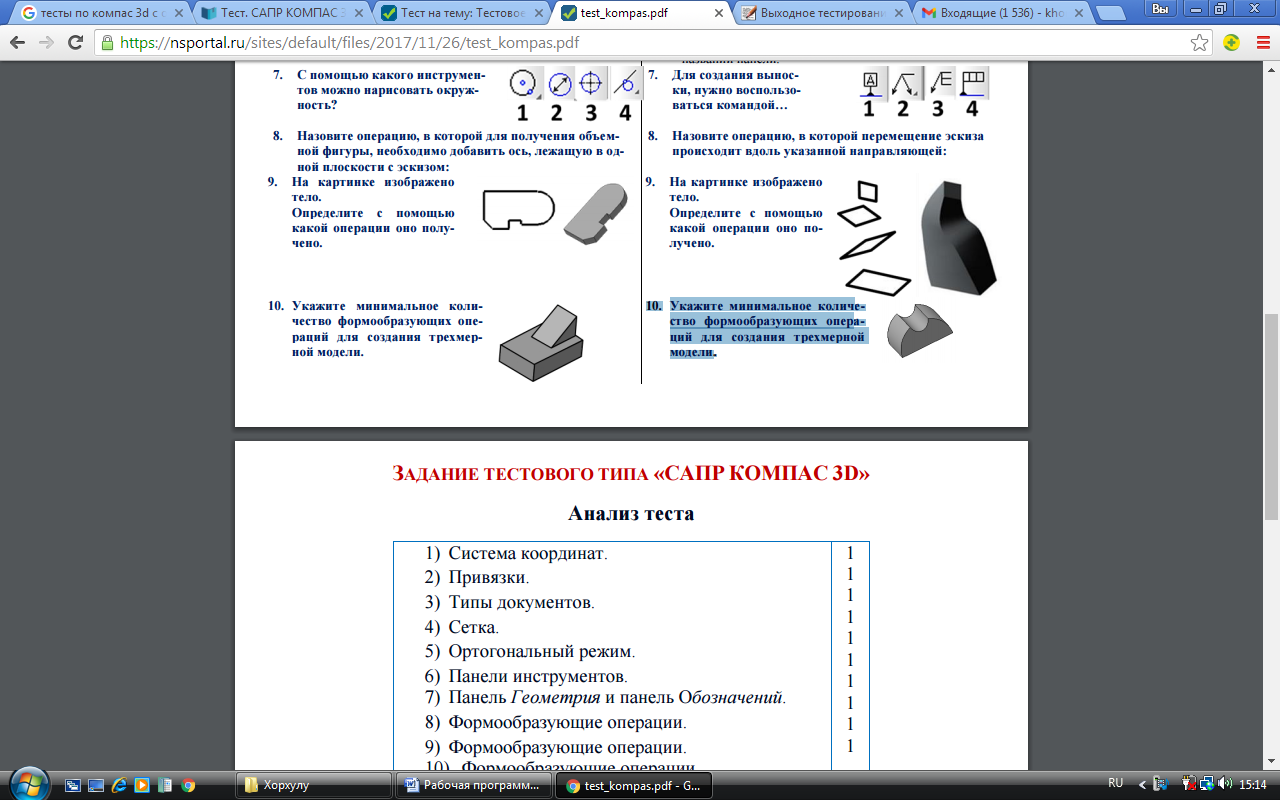 12. Укажите минимальное количество формообразующих операций для создания трехмерной модели.Ключ1. В (1б)2. В (1б)3. В (1б)4. Б (1б)5. В (1б)6. Б (1б)7. Б (1б)8. А (1б)9. В (1б)10. А (1б)11. Б (1б)12. 1 (2б)Критерии оцениванияПрограмма рассмотрена на заседании педагогического советаот «25» августа2023 г. протокол №1УТВЕРЖДАЮДиректор МОУ «Бессоновская СОШ»Приказ № 111   «25» августа 2023 г.________________ З.И.АфанасьеваТема Кол-во часовВведение в 3D-моделирование23D-моделирование в AutodeskTinkercad 203D-моделирование в Компас 3D40Моделирование в LEGO DigitalDesigner14Итого:76№ п/пКалендарные срокиКалендарные срокиКалендарные срокиКалендарные срокиТема учебного занятияТип и форма занятияКол-во часовСодержание деятельностиСодержание деятельностиВоспитательная работаДидактические материалы, техническое обеспечение№ п/пГруппа №1 ПредполагаемыеФактическиеГруппа №2 ПредполагаемыеФактическиеТема учебного занятияТип и форма занятияКол-во часовТеоретическая часть занятия/форма организации деятельностиПрактическая часть занятия/форма организации деятельностиВоспитательная работаДидактические материалы, техническое обеспечениеРаздел 1. Введение в 3D-моделированиеРаздел 1. Введение в 3D-моделированиеРаздел 1. Введение в 3D-моделированиеРаздел 1. Введение в 3D-моделированиеРаздел 1. Введение в 3D-моделированиеРаздел 1. Введение в 3D-моделированиеРаздел 1. Введение в 3D-моделированиеРаздел 1. Введение в 3D-моделированиеРаздел 1. Введение в 3D-моделированиеРаздел 1. Введение в 3D-моделированиеРаздел 1. Введение в 3D-моделированиеРаздел 1. Введение в 3D-моделирование1.Вводное занятиеИнструктаж по технике безопасности. Входной контроль. 3D-технологии. Понятие 3D-модели и виртуальной реальности.Изучения новых знаний2Знакомство с правилами поведения и техники безопасности. Усвоение терминологии 3D-моделирования.Тестирование по правилам техники безопасности. Входной контроль. Визуальное изучение 3D-моделей.Воспитание нравственных качеств по отношению к окружающим. Развитие устойчивого интереса к выбранному профилю деятельности.ПК педагога, проектор, 3D-модели.Раздел 2. 3D-моделирование вAutodeskTINKERCADРаздел 2. 3D-моделирование вAutodeskTINKERCADРаздел 2. 3D-моделирование вAutodeskTINKERCADРаздел 2. 3D-моделирование вAutodeskTINKERCADРаздел 2. 3D-моделирование вAutodeskTINKERCADРаздел 2. 3D-моделирование вAutodeskTINKERCADРаздел 2. 3D-моделирование вAutodeskTINKERCADРаздел 2. 3D-моделирование вAutodeskTINKERCADРаздел 2. 3D-моделирование вAutodeskTINKERCADРаздел 2. 3D-моделирование вAutodeskTINKERCADРаздел 2. 3D-моделирование вAutodeskTINKERCADРаздел 2. 3D-моделирование вAutodeskTINKERCAD2.Знакомство с браузерным приложением AutodeskTinkercad.Комбинированное2Браузер. СредаAutodeskTINKERCAD.Работа в сети Интернет. Работа в среде AutodeskTINKERCAD.Формирование ценностного отношения к технологии как возможной области будущей практической деятельности.ПК учащихся с возможностью выхода в сеть Интернет.3.Как управлять объектом в Autodesk TINKERCAD. Позиционирование объектов относительно друг друга.Комбинированное2СредаAutodeskTINKERCAD.Работа в сети Интернет. Работа в среде AutodeskTINKERCAD.Формирование ценностного отношения к технологии как возможной области будущей практической деятельности.ПК учащихся с возможностью выхода в сеть Интернет.4.Рисование плоских фигур и полигонов. Окружность (Circle), эллипс (Ellipse), Tор (Torus), конус (Cone)Комбинированное2СредаAutodeskTINKERCAD.Работа в сети Интернет. Работа в среде AutodeskTINKERCAD.Формирование ценностного отношения к технологии как возможной области будущей практической деятельности.ПК учащихся с возможностью выхода в сеть Интернет.5.Инструмент Sveep. Использование цветов и материалов.Комбинированное2СредаAutodeskTINKERCAD.Работа в сети Интернет. Работа в среде AutodeskTINKERCAD.Формирование ценностного отношения к технологии как возможной области будущей практической деятельности.ПК учащихся с возможностью выхода в сеть Интернет.6.Инструмент Loft+Shell+ обработка кромок. Инструмент Revolve. Комбинированное2СредаAutodeskTINKERCAD.Работа в сети Интернет. Работа в среде AutodeskTINKERCAD.Формирование ценностного отношения к технологии как возможной области будущей практической деятельности.ПК учащихся с возможностью выхода в сеть Интернет.7.Создание простых форм. Манипуляции с объектами.Создание простых форм «Капля воды»Практическое применение ЗУН2СредаAutodeskTINKERCAD.Работа в сети Интернет. Работа в среде AutodeskTINKERCAD.Формирование ценностного отношения к технологии как возможной области будущей практической деятельности.ПК учащихся с возможностью выхода в сеть Интернет.8.Трехмерное моделирование модели по изображению.Практическое применение ЗУН2СредаAutodeskTINKERCAD.Работа в сети Интернет. Работа в среде AutodeskTINKERCAD.Формирование ценностного отношения к технологии как возможной области будущей практической деятельности.ПК учащихся с возможностью выхода в сеть Интернет.9.Подготовка проектов к защите. Практическое применение ЗУН2СредаAutodeskTINKERCAD.Работа в сети Интернет. Работа в среде AutodeskTINKERCAD.Формирование навыков сотрудничества в межличностных отношениях со сверстниками и педагогом.ПК учащихся с возможностью выхода в сеть Интернет.10.Защита проекта. Работа над ошибками.Обобщение и систематизация ЗУН2Среда AutodeskTINKERCAD.Работа в сети Интернет. Работа в среде AutodeskTINKERCAD.Формирование навыков сотрудничества в межличностных отношениях со сверстниками и педагогом.ПК учащихся и педагога с возможностью выхода в сеть Интернет, проектор.11Подготовка проектов к печати. Печать на 3D-принтере.Обобщение и систематизация ЗУН2СредаAutodeskTINKERCAD. 3D-принтер. Подведение итогов раздела.Работа в сети Интернет. РаботавсредеAutodeskTINKERCAD. Основы 3D-печати. Выставка моделей, созданных учащимися.Воспитать чувство личной и коллективной ответственности за выполняемую работу.ПК учащихся и педагога с возможностью выхода в сеть Интернет, 3D-принтер, пластик PLA для 3D принтера.Раздел 3. 3D-моделирование в Компас 3DРаздел 3. 3D-моделирование в Компас 3DРаздел 3. 3D-моделирование в Компас 3DРаздел 3. 3D-моделирование в Компас 3DРаздел 3. 3D-моделирование в Компас 3DРаздел 3. 3D-моделирование в Компас 3DРаздел 3. 3D-моделирование в Компас 3DРаздел 3. 3D-моделирование в Компас 3DРаздел 3. 3D-моделирование в Компас 3DРаздел 3. 3D-моделирование в Компас 3DРаздел 3. 3D-моделирование в Компас 3DРаздел 3. 3D-моделирование в Компас 3D12.Запуск программы КОМПАС. Интерфейс системы. Типы документов.Комбинированное2Среда Компас 3D.Работа в среде Компас 3D.Формирование ценностного отношения к технологии как возможной области будущей практической деятельности.ПК учащихся с ПО Компас 3D.13.Настройка пользовательского интерфейса. Основные элементы рабочего окна документа. Комбинированное2Среда Компас 3D.Работа в среде Компас 3D.Формирование ценностного отношения к технологии как возможной области будущей практической деятельности.ПК учащихся с ПО Компас 3D.14.Фрагмент.Создание геометрических тел, ограниченных плоскими поверхностями. Многогранники.Комбинированное2Среда Компас 3D.Работа в среде Компас 3D.Формирование ценностного отношения к технологии как возможной области будущей практической деятельности.ПК учащихся с ПО Компас 3D.15.Создание геометрических тел, ограниченных кривыми поверхностями.Тела вращения. Комбинированное2Среда Компас 3D.Работа в среде Компас 3D.Формирование ценностного отношения к технологии как возможной области будущей практической деятельности.ПК учащихся с ПО Компас 3D.16.Требования к эскизам при формировании объемного элемента.Комбинированное2Среда Компас 3D.Работа в среде Компас 3D.Формирование ценностного отношения к технологии как возможной области будущей практической деятельности.ПК учащихся с ПО Компас 3D.17.Создание группы геометрических тел.Комбинированное2Среда Компас 3D.Работа в среде Компас 3D.Формирование ценностного отношения к технологии как возможной области будущей практической деятельности.ПК учащихся с ПО Компас 3D.18.Создание 3D модели с помощью операций «приклеить выдавливанием» и «вырезать выдавливанием».Комбинированное2Среда Компас 3D.Работа в среде Компас 3D.Формирование ценностного отношения к технологии как возможной области будущей практической деятельности.ПК учащихся с ПО Компас 3D.19.Редактирование 3D–модели. Создание 3D–модели с элементами скругления и фасками.Комбинированное2Среда Компас 3D.Работа в среде Компас 3D.Формирование ценностного отношения к технологии как возможной области будущей практической деятельности.ПК учащихся с ПО Компас 3D.20.Создание 3D – модели с помощью «операции вращения» по ее плоскому чертежу. Комбинированное2Среда Компас 3D.Работа в среде Компас 3D.Формирование ценностного отношения к технологии как возможной области будущей практической деятельности.ПК учащихся с ПО Компас 3D.21.Отсечение части детали плоскостью и по эскизу.Комбинированное2Среда Компас 3D.Работа в среде Компас 3D.Формирование ценностного отношения к технологии как возможной области будущей практической деятельности.ПК учащихся с ПО Компас 3D.22.Работа с текстом.Комбинированное2Среда Компас 3D.Работа в среде Компас 3D.Формирование ценностного отношения к технологии как возможной области будущей практической деятельности.ПК учащихся с ПО Компас 3D.23.Созданиетрёхмерного текста.Комбинированное2Среда Компас 3D.Работа в среде Компас 3D.Формирование ценностного отношения к технологии как возможной области будущей практической деятельности.ПК учащихся с ПО Компас 3D.24.Создание объекта с 3D-текстом.Практическое применение ЗУН2Среда Компас 3D.Работа в среде Компас 3D.Формирование ценностного отношения к технологии как возможной области будущей практической деятельности.ПК учащихся с ПО Компас 3D.25.Решение творческих задач.Практическое применение ЗУН2Среда Компас 3D.Работа в среде Компас 3D.Формирование навыков сотрудничества в межличностных отношениях со сверстниками и педагогом.ПК учащихся с ПО Компас 3D, карточки с заданиями.26.Создание и настройка нового чертежа. Создание трех стандартных видов.Практическое применение ЗУН2Среда Компас 3D.Работа в среде Компас 3D.Формирование ценностного отношения к технологии как возможной области будущей практической деятельности.ПК учащихся с ПО Компас 3D.27.Построение разреза. Простановка размеров. Практическое применение ЗУН2Среда Компас 3D.Работа в среде Компас 3D.Формирование ценностного отношения к технологии как возможной области будущей практической деятельности.ПК учащихся с ПО Компас 3D.28.Заполнение основной надписи. Печать изображения.Практическое применение ЗУН2Среда Компас 3D.Работа в среде Компас 3D.Формирование ценностного отношения к технологии как возможной области будущей практической деятельности.ПК учащихся и педагога с ПО Компас 3D, принтер, бумага А4.29.Создание произвольной модели.Практическое применение ЗУН2Среда Компас 3D.Работа в среде Компас 3D.Развитие устойчивого интереса к выбранному профилю деятельности.ПК учащихся с ПО Компас 3D.30.Подготовка проектов к защите.Практическое применение ЗУН2Среда Компас 3D.Работа в среде Компас 3D.Формирование навыков сотрудничества в межличностных отношениях со сверстниками и педагогом.ПК учащихся с ПО Компас 3D.31.Печать проектов.Практическое применение ЗУН23D-принтер.Основы 3D-печати.Развитие устойчивого интереса к выбранному профилю деятельности.ПК учащихся и педагога с ПО Компас 3D, 3D-принтер, пластик PLA для 3D принтера.Раздел 4. Моделирование в LEGO DigitalDesignerРаздел 4. Моделирование в LEGO DigitalDesignerРаздел 4. Моделирование в LEGO DigitalDesignerРаздел 4. Моделирование в LEGO DigitalDesignerРаздел 4. Моделирование в LEGO DigitalDesignerРаздел 4. Моделирование в LEGO DigitalDesignerРаздел 4. Моделирование в LEGO DigitalDesignerРаздел 4. Моделирование в LEGO DigitalDesignerРаздел 4. Моделирование в LEGO DigitalDesignerРаздел 4. Моделирование в LEGO DigitalDesignerРаздел 4. Моделирование в LEGO DigitalDesignerРаздел 4. Моделирование в LEGO DigitalDesigner32.Режимы LEGO DigitalDesigner. Интерфейс программы. Панель деталей.Комбинированное2Среда LEGO DigitalDesigner.Работавсреде LEGO Digital Designer.Формирование ценностного отношения к технологии как возможной области будущей практической деятельности.ПК учащихся с ПО LEGO DigitalDesigner.33.Инструментальная панель. Выделитель. Выделение деталей, скрепленных друг с другом, деталей одного цвета, одинаковых деталей.Комбинированное2Среда LEGO DigitalDesigner.Работавсреде LEGO Digital Designer.Формирование ценностного отношения к технологии как возможной области будущей практической деятельности.ПК учащихся с ПО LEGO DigitalDesigner.34.Копирование. Вращение. Совмещение. Изгиб. Заливка. Удаление.Комбинированное2Среда LEGO DigitalDesigner.Работавсреде LEGO Digital Designer.Формирование ценностного отношения к технологии как возможной области будущей практической деятельности.ПК учащихся с ПО LEGO DigitalDesigner.35.Сборка произвольной модели. Анимация сборки.Практическое применение ЗУН2Среда LEGO DigitalDesigner.Работавсреде LEGO Digital Designer.Развитие устойчивого интереса к выбранному профилю деятельности.ПК учащихся с ПО LEGO DigitalDesigner.36.Подготовка проектов к защите. Практическое применение ЗУН2Среда LEGO DigitalDesigner.Работавсреде LEGO Digital Designer.Формирование навыков сотрудничества в межличностных отношениях со сверстниками и педагогом.ПК учащихся с ПО LEGO DigitalDesigner.37.Защита проекта. Работа над ошибками.Обобщение и систематизация ЗУН2Среда LEGO DigitalDesigner.Работавсреде LEGO Digital Designer.Формирование навыков сотрудничества в межличностных отношениях со сверстниками и педагогом.ПК учащихся с ПО LEGO DigitalDesigner, ПК педагога, проектор.38.Подготовка проектов к печати. Печать на 3D-принтере.Обобщение и систематизация ЗУН2СредаLEGODigitalDesigner. 3D-принтер. Подведение итогов раздела.РаботавсредеLEGODigitalDesigner. Основы 3D-печати. Выставка моделей, созданных учащимися.Воспитание чувства личной и коллективной ответственности за выполняемую работу.ПК учащихся и педагога с ПО LEGO DigitalDesigner, 3D-принтер, пластик PLA для 3D принтера.1ПирамидаА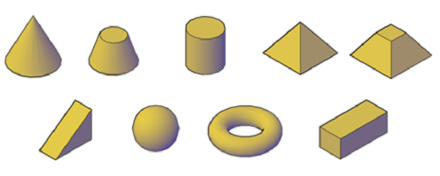 2СфераБ3ПараллелепипедВ4ЦилиндрГБаллы4-67-910-12Оценка345Баллы5-78-1011-13Оценка345